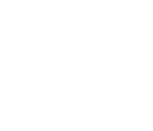 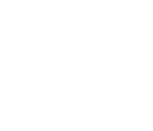 Dados Cadastrais / Declarações do Segurado / Estipulante 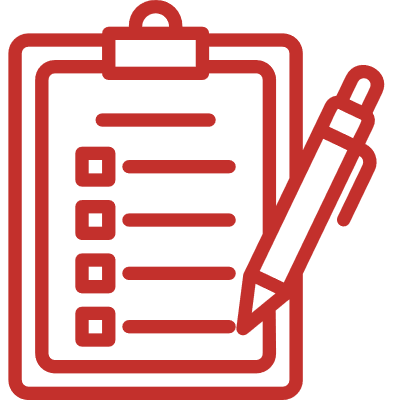 Morte Natural / Acidental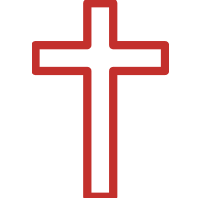 (Para ser respondido pelo Médico e/ou Instituição médica que prestou atendimento ao Segurado)No atestado de óbito existe um campo que mostra qual foi a “Causa Mortis”. Por favor, informar abaixo exatamente como está no atestado de óbito:Identificação do Médico-Assistente do Segurado 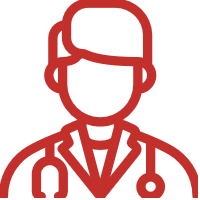 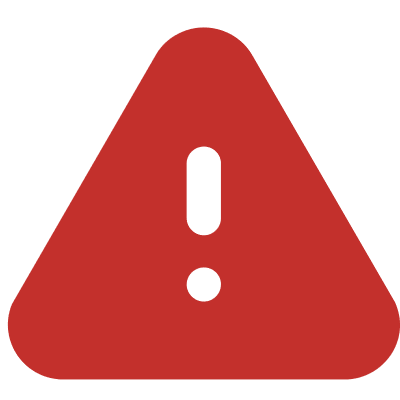 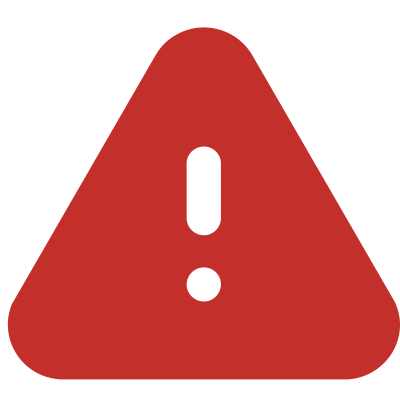 Ao preencher este documento, compartilho aqui meus dados pessoais. Reconheço e concordo que esses dados pessoais serão utilizados pela Generali somente para a realização da abertura do sinistro e sua regulação. O uso dos dados pessoais segue as normas da Política de Privacidade de Dados da Generali. Consulte nossa Política de Privacidade para: 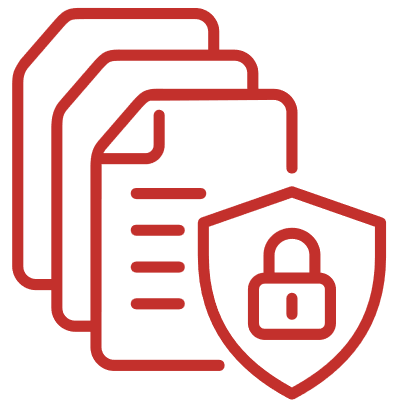 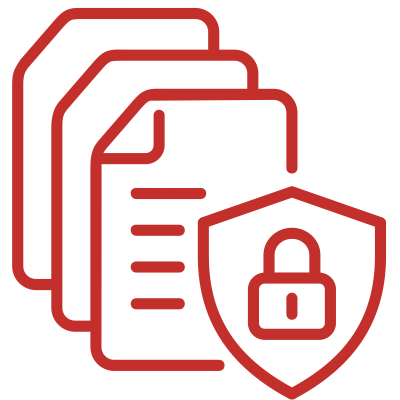 Saber mais sobre como a Generali cuida dos seus dados pessoais.Entender como você pode gerenciar seus dados pessoais.A Política de Privacidade da Generali está nesse link: 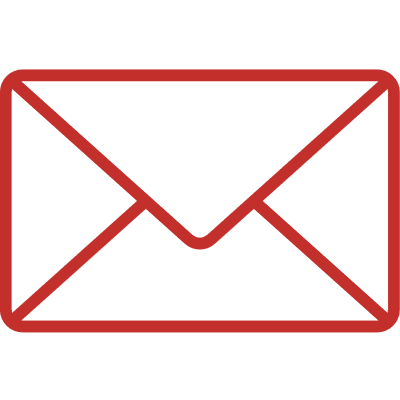 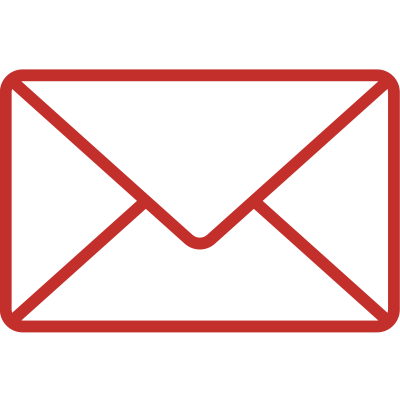 Segurado titular:CPF:Data de nascimento:Segurado sinistrado:CPF:Parentesco:Estipulante / empresa:Apólice / Certificado:Apólice / Certificado:Data de admissão: Último dia de trabalho:Último salário:Listar as outras seguradoras que o segurado tinha seguro:Listar as outras seguradoras que o segurado tinha seguro:Listar as outras seguradoras que o segurado tinha seguro:O segurado tinha plano de saúde?                  Sim          NãoNome do plano de saúde:O segurado tinha plano de saúde?                  Sim          NãoNome do plano de saúde:O segurado tinha plano de saúde?                  Sim          NãoNome do plano de saúde:Alguma outra seguradora já pagou alguma indenização recorrente desse evento?                 Sim          NãoQuais? Alguma outra seguradora já pagou alguma indenização recorrente desse evento?                 Sim          NãoQuais? Alguma outra seguradora já pagou alguma indenização recorrente desse evento?                 Sim          NãoQuais? Pessoa de contato / reclamante:Pessoa de contato / reclamante:Telefone: (  )Ao preencher este documento, reconheço e concordo que os dados pessoais de saúde aqui descritos serão utilizados para os ﬁns necessários à consecução do objeto do contrato de seguro, seguindo as diretrizes da Política de Privacidade da Generali. Para obter mais informações sobre como a Generali cuida dos seus dados pessoais, bem como para entender como você pode exercer seus direitos relacionados aos seus dados pessoais, consulte a nossa Política de Privacidade, disponível em http://www.generali.com.br/home/governanca/ privacidade-de-dados/. 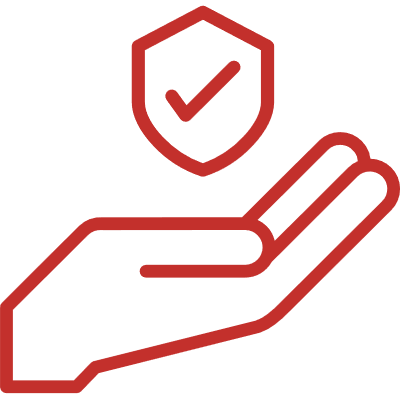 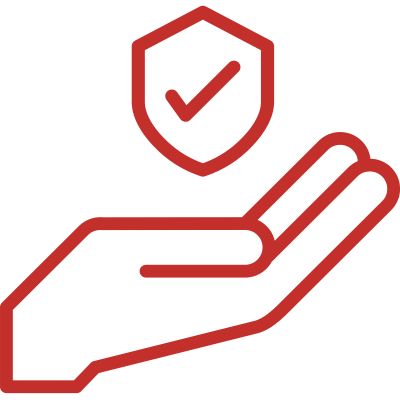 Caso você ainda tenha dúvidas sobre esse assunto, ﬁque à vontade para entrar em contato conosco pelo e-mail privacidade@generali.com.br. Estou de acordo com a Política de Privacidade.Ao preencher este documento, reconheço e concordo que os dados pessoais de saúde aqui descritos serão utilizados para os ﬁns necessários à consecução do objeto do contrato de seguro, seguindo as diretrizes da Política de Privacidade da Generali. Para obter mais informações sobre como a Generali cuida dos seus dados pessoais, bem como para entender como você pode exercer seus direitos relacionados aos seus dados pessoais, consulte a nossa Política de Privacidade, disponível em http://www.generali.com.br/home/governanca/ privacidade-de-dados/. Caso você ainda tenha dúvidas sobre esse assunto, ﬁque à vontade para entrar em contato conosco pelo e-mail privacidade@generali.com.br. Estou de acordo com a Política de Privacidade.Ao preencher este documento, reconheço e concordo que os dados pessoais de saúde aqui descritos serão utilizados para os ﬁns necessários à consecução do objeto do contrato de seguro, seguindo as diretrizes da Política de Privacidade da Generali. Para obter mais informações sobre como a Generali cuida dos seus dados pessoais, bem como para entender como você pode exercer seus direitos relacionados aos seus dados pessoais, consulte a nossa Política de Privacidade, disponível em http://www.generali.com.br/home/governanca/ privacidade-de-dados/. Caso você ainda tenha dúvidas sobre esse assunto, ﬁque à vontade para entrar em contato conosco pelo e-mail privacidade@generali.com.br. Estou de acordo com a Política de Privacidade.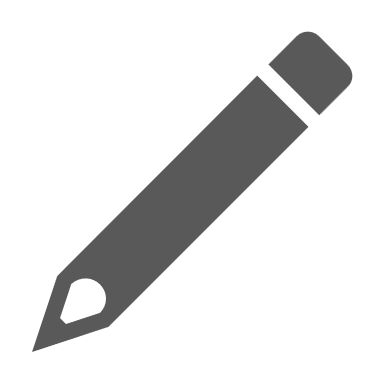 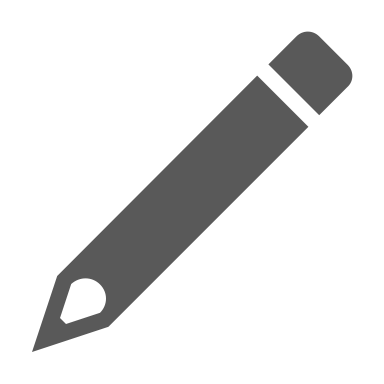 Conﬁrmo que a morte ocorrida é do tipo:                 Morte Natural          Morte AcidentalEm que data e hora ocorreu a morte?Em ___/___/______, às ____ horas e ____ minutos, atestado por ____________________________________________ CRM: ____________________________Foi necessário fazer uma necrópsia?                  Sim          NãoSe "sim", qual foi o motivo da necrópsia? Observação: os beneﬁciários devem juntar uma cópia do laudo original da necrópsia.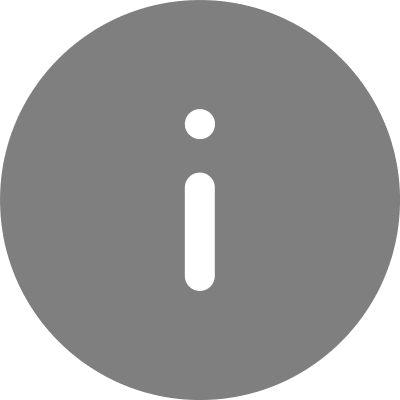 Foi necessário fazer uma necrópsia?                  Sim          NãoSe "sim", qual foi o motivo da necrópsia? Observação: os beneﬁciários devem juntar uma cópia do laudo original da necrópsia."Causa Mortis" primária:"Causa Mortis" secundária:"Causa Mortis" terciária:Doença(s) crônica(s) que já existia(m) antes da morte do segurado:Data do diagnóstico: ___/___/______O segurado sabia da doença que causou a sua morte?                  Sim          NãoDesde quando o Segurado sabia das doenças e mudanças na sua saúde?___/___/______Quais documentos médicos confirmam as informações acima? 
(informar como o segurado e/ou sua família souberam dos fatos)Quando o segurado solicitou seus serviços profissionais?___/___/______Quais foram as lesões do segurado? Indique o local, a natureza, e a extensão das lesões.As lesões foram causadas por causa do acidente/doença?                 Sim          NãoSe não, quais foram as causas?Havia alguma doença, mutilação ou redução funcional (limitação) já existente?                 Sim          NãoO segurado recebeu atendimento médico-hospitalar devido a este acidente antes do primeiro atendimento mencionado acima?                 Sim          NãoSe sim, onde e por qual médico foi atendido? (Forneça o nome completo, CRM e telefone):Foi feito exame toxicológico?                 Sim          NãoResultado: Nome completo do médico:Nome completo do médico:Nome completo do médico:Especialidade:CRM:Telefone: (  )